Расписание дистанционного обучения по химии в 11 классеУчебная неделя (дата): 27.04.-30.04.2020.Предмет:  химия (2 часа в неделю)Учитель Паренко Г.АУчебник Габриелян О.С, Лысова Г..Г, – М.: « Дрофа» ,2006 Классы:  11Здравствуйте ребята, приветствует Вас учитель  химии  Паренко Галина АлексеевнаВ приведенной ниже таблице Вы можете познакомиться с предстоящей работой на неделю, по всем возникающим вопросам можно обращаться в ч вторник     с 12.00-13.00  по  электронной почте   galina-parenko@bk.ru ( только по этому адресу)Выполнить домашнее задание помогут приложения- классификация солей и химические свойства солейПриложение №1,2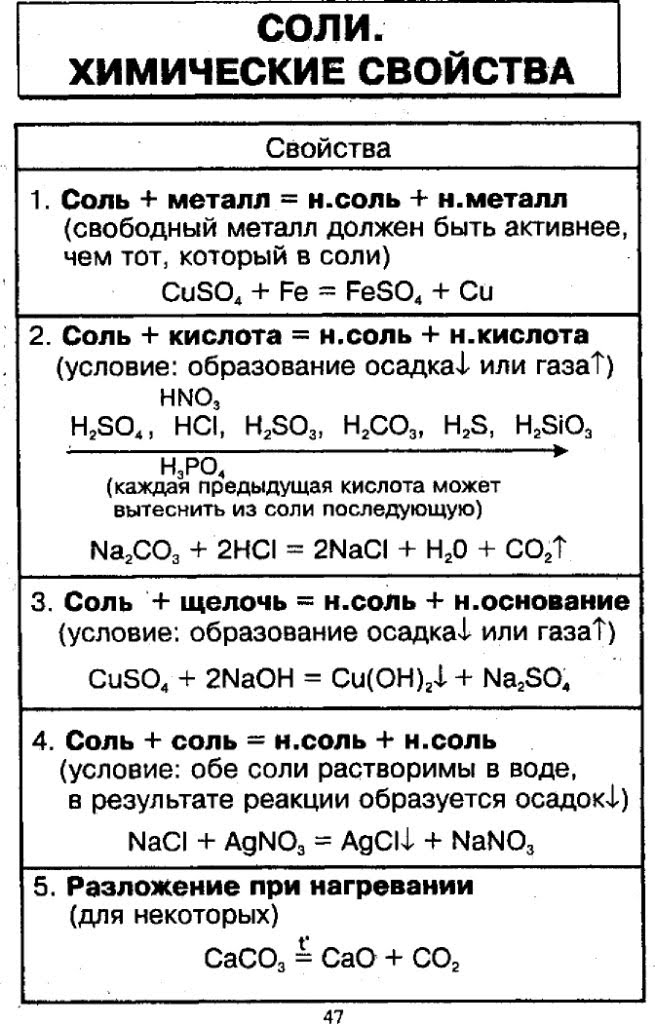 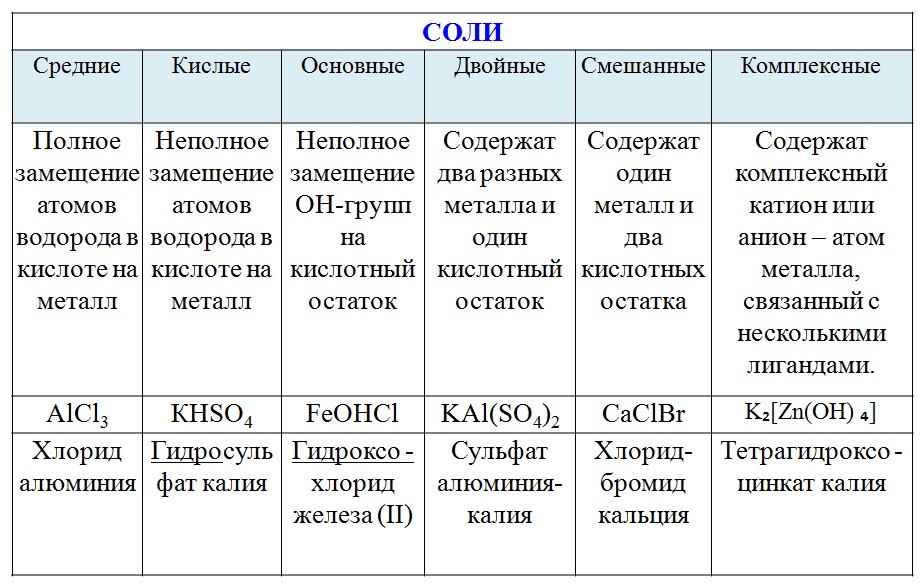 Приложение №31.Задание.   Ответить на вопросы теста2.задание. Осуществить превращения, дать названия солямCaCO3         CaCI2       CaSiO3     Ca3(PO4)2       Ag3PO4                CaSO43.Осуществить превращения, дать названия веществам х  1) 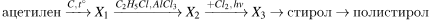           2) 2) сера         оксид серы(+4)          оксид серы (+6)          сульфат калия           сульфат  бария                                                                   серная кислота№ учебного занятияТема учебного занятияСодержание учебного занятия № параграфа учебника, стр., № задания; таблицы, эталоны, схемы;  комментарии учителя. Образовательные электронные платформы,  видео, аудио материалы для самостоятельного изучения темы учебного занятия учеником  (размещается ссылка ресурса)Дата учебного занятия.Дата, время проведения онлайн занятия, консультации (размещается ссылка ресурса) Задания № параграфа учебника, стр., № задания; ссылка ресурса; комментарии.Дата сдачи заданий. Место размещения заданий учеником (адрес электронной почты учителя, эл. образовательный ресурс…)Сроки выполнения заданий.Класс 11Класс 11Класс 11Класс 11Класс 11Класс 1111СолиЗнать важнейшие соли, их виды, свойства  и применение. Уметь писать уравнения реакций, характеризующих свойства  солей 1.https://www.youtube.com/watch?v=bW_lRZfj-AE2.https://www.youtube.com/watch?v=GfG35-jnz9Y28.04.2020Консультация в этот же день с 12 до 13часСсылка на ресурс: 1.https://www.youtube.com/watch?v=bW_lRZfj-AE2.https://www.youtube.com/watch?v=GfG35-jnz9YИспользовать схему в приложении №1.2 и ответить на вопросы теста(Приложение №3)Оценивание за тест «5»- 10 вопросов«4.7-9 вопросов«3»- 5-6 вопросов«2» менее 5 вопросовЗа цепочку За каждое уравнение с названиями по 1баллу, без названий  солей по 0,8 баллаДо 29. 04 galina-parenko@bk.ru(только на эту почту. ПОЖАЛУЙСТА)Генетическая связь между классами неорганических и органических соединенийУметь выполнять цепочки превращений, параграф 23                   28.04.2020Консультация в этот же день с 12 до 13часпараграф 23  , задания в приложении                 1. С какими из веществ будет взаимодействовать сульфат  натрия1) KOH2) HCl3) Cu(NO3)24) K2SO35) Na2SiO36. Укажите кислую соль1) KHSiO32) HCl3) Cu(NO3)24) K2SO35) Na2SiO32.  С какими из веществ будет взаимодействовать сульфат    калия1) NaOH2) BaCl23) Cu(NO3)24) K2SO35) Na2SiO37. Укажите  среднюю соль1) KHSiO32) HCl3) CuOHCI4) K2SO35) Cu{ NH3)4} SO43. С какими из веществ будет взаимодействовать   силикат натрия1) KOH2) HCl3) KNO34) K2SO35) Na2SO48.  Укажите   основную соль1) KHSiO32) HCl3) CuOHCI4) K2SO35) Cu{ NH3)4} SO44. С какими из веществ будет взаимодействовать хлорид  магния1) KOH2) NaCl3) Cu(NO3)24) K2SO45) Na2CO35. С какими9. Укажите   комплексную соль1) KHSiO32) HCl3) CuOHCI4) K2SO35) Cu{ NH3)4} SO45. С какими из веществ будет взаимодействовать   карбонат   натрия1) KOH2) HCl3) Cu(NO3)24) K2SO35) Na2SiO310. Укажите   двойную соль1) KAI(SiO3)22) HCl3) CuOHCI4) K2SO35) Cu{ NH3)4} SO4